Petek,  15. 5. 2020 Pozdravljeni učenci.Preverite najprej rešitve prejšnje ure.naloga: Dva upornika, R1 = 20 Ω  in R2 =  30 Ω, vežeš zaporedno na izvir napetosti 12 V. Izračunaj: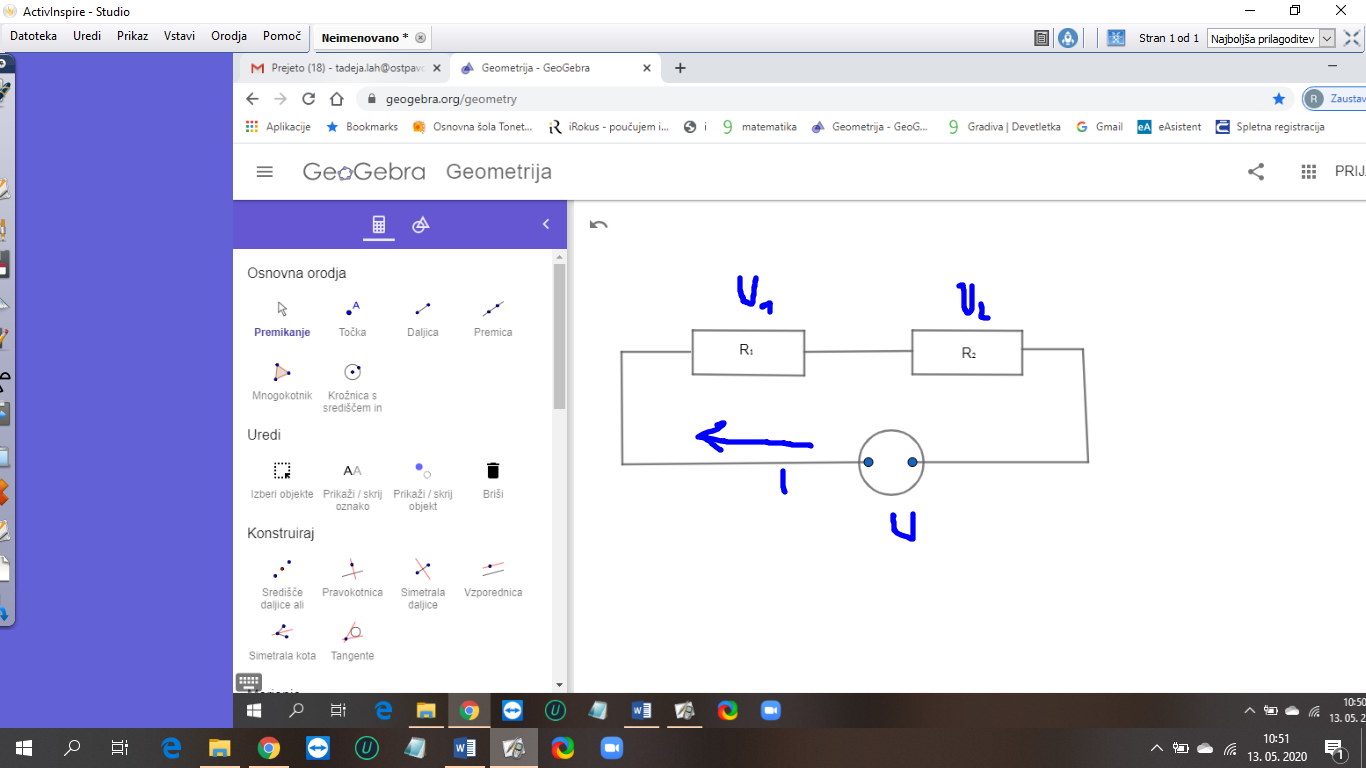 skupni uporSkupni tokTok, ki teče  skozi prvi upornikTok, ki teče skozi drugi upornikPadec napetosti na prvem uporniku Padec napetosti na drugem uporniku Naloga: Na vir napetosti vežeš vzporedno dva upornika,  , R1 = 30 Ω  in R2 =  60 Ω. Napetost vira je  12 V. Izračunaj: 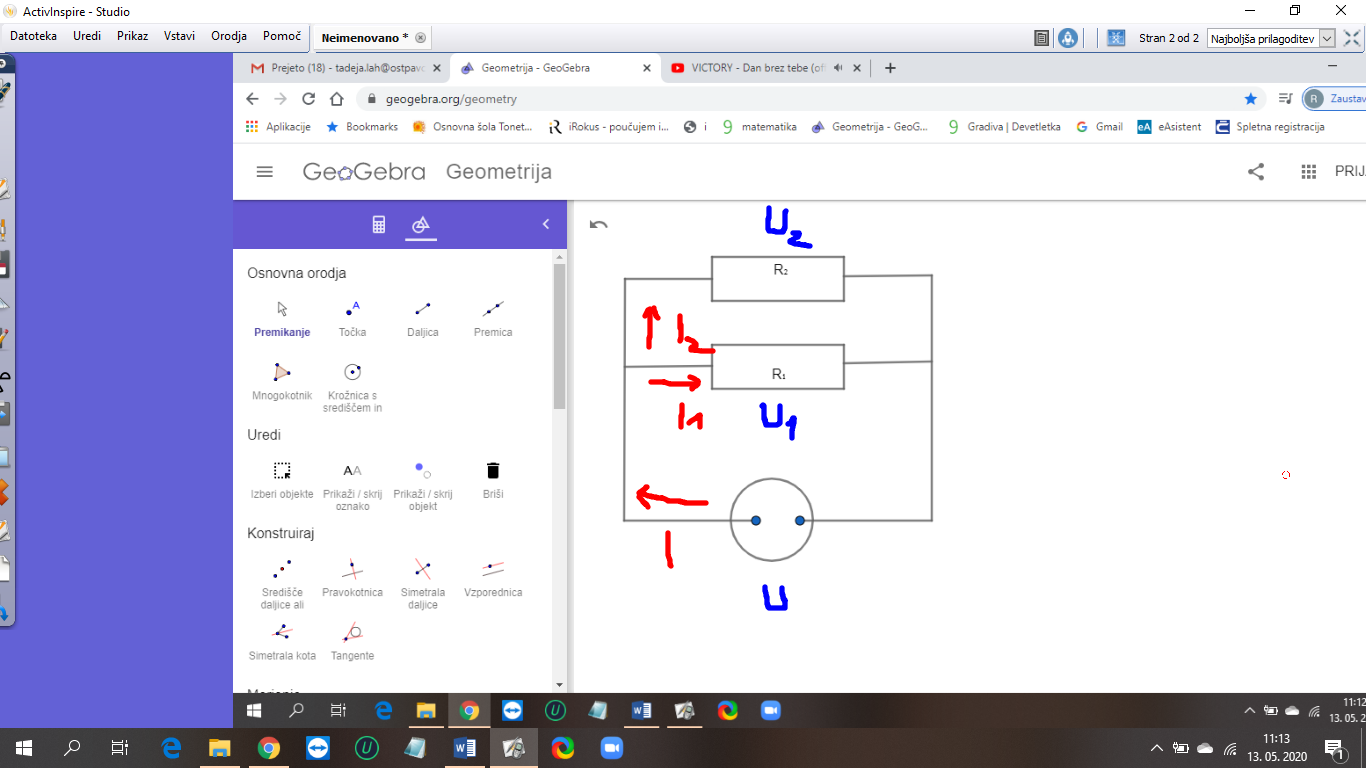 skupni upor=Skupni tokTok, ki teče  skozi prvi upornikTok, ki teče skozi drugi upornikPadec napetosti na prvem uporniku Padec napetosti na drugem uporniku Ker imajo nekateri učenci s to snovjo težave, bomo eno uro namenili še utrjevanju. Pri reševanju nalog si pomagajte s tabelo, kjer so zapisane enačbe za zaporedno in vzporedno vezavo.OBVEZNO ZAPIŠITE RAČUNE.Učenci, ki imajo s to snovjo težave naj rešijo v DZ naslednje naloge:Nalogo 15 na strani 94Nalogo 17 na strani 95 – pozor: upornika sta enakaNalogo 23 na strani 97Učenci, ki  s to snovjo nimajo težav – boljši učenci, naj rešijo v DZ naslednje naloge:Nalogo 16b na strani 95Nalogo 28a na strani 98Za boljše učence- rešimo skupaj  nalogo 16a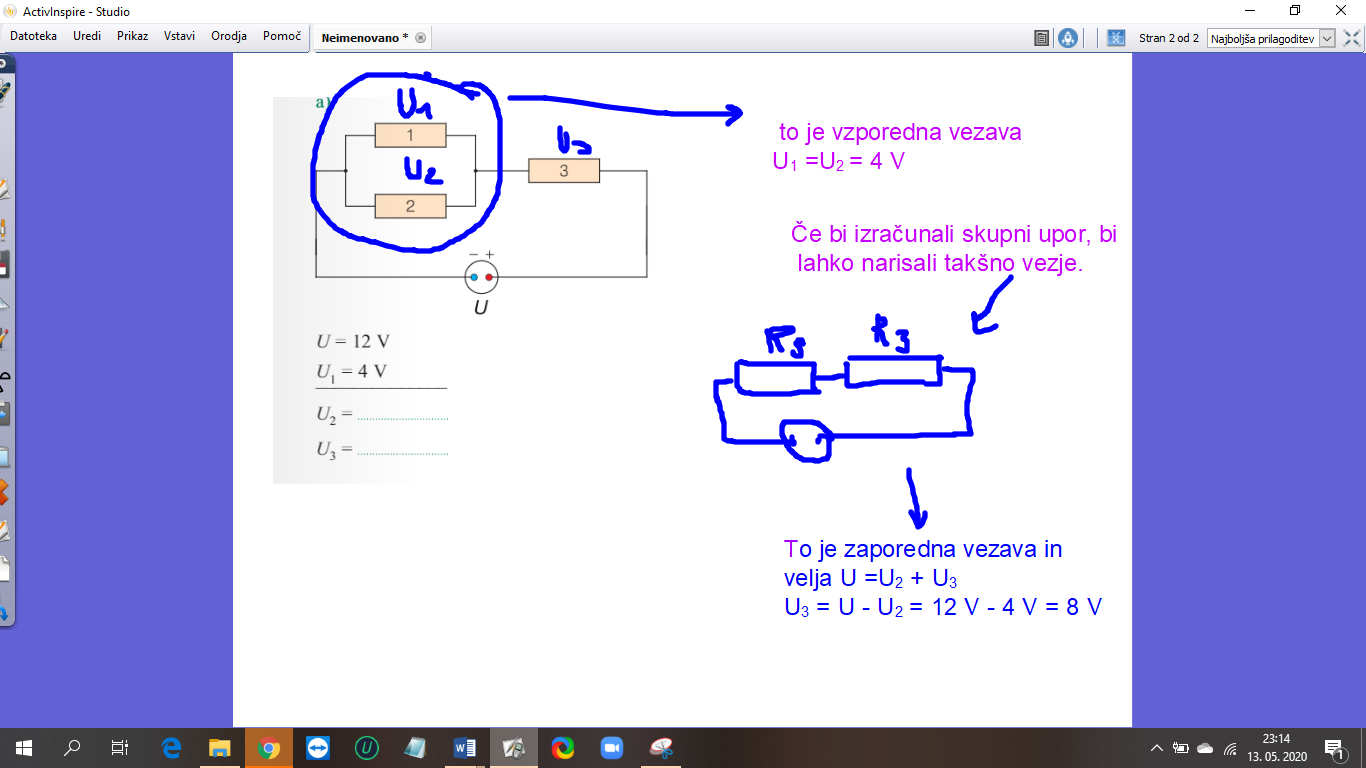 Rešene naloge mi pošljite, predvsem tisti učenci, ki mi ta teden še naloge niste poslali. Tisti učenci, ki naloge redno pošiljajo, danes naloge ne rabijo pošiljati.Lep vikend.